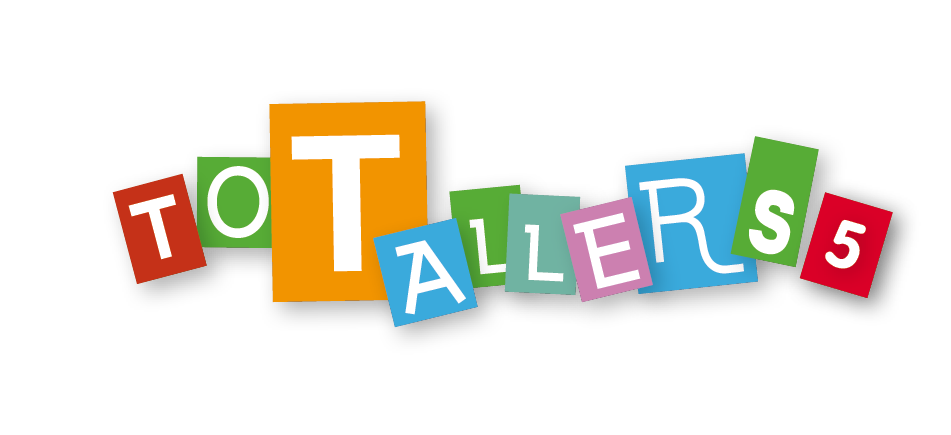 Programació TOT TALLERS LLENGUA CATALANA 5En cada quadern es proposen 30 tallers curriculars, sistemàtics (un per a cada setmana del curs, aproximadament), per treballar processos de construcció de coneixement pas a pas que permeten als nens i les nenes guanyar autonomia.Es proposa un itinerari suggerit, alternant-ne els diferents tipus, però podeu combinar-los segons les necessitats de la vostra classe.Els tallers treballen i permeten avaluar diferents grups de competències relacionades amb l’àrea de Llengua catalana i literatura.Hi ha tallers de diferents tipus marcats amb colors diferents:Escoltem i parlem!Tallers per treballar les competències associades a la comprensió i l’expressió dels textos orals. Permeten avaluar aquestes competències específiques:CE2	Comprendre i interpretar textos orals i multimodals i identificar-ne el sentit general i la informació més rellevant.CE3	Produir textos orals i multimodals amb coherència, claredat i el registre adequats.CE9	Reflexionar de forma guiada sobre el llenguatge i reconèixer i usar els repertoris lingüístics personals, a partir de processos de comprensió i producció de textos orals i escrits, utilitzant la terminologia elemental adequada.Llegim i comprenem!Tallers per treballar les competències associades a la comprensió dels textos escrits i a la cerca, el tractament i la interpretació de la informació. Permeten avaluar aquestes competències específiques:CE4	Comprendre i interpretar textos escrits i multimodals, reconeixent-ne el sentit global, les idees principals i la informació implícita i explícita.CE6	Cercar, seleccionar i contrastar informació procedent de diverses fonts, de forma planificada i de manera progressivament autònoma, i avaluar-ne la fiabilitat.Escrivim cada cop millor!Tallers per treballar les competències associades a la composició i la redacció de diferents tipus de textos escrits, atenent tant el procés d’expressió com el producte. Permeten avaluar aquestes competències específiques:CE5	Produir textos escrits i multimodals, amb adequació, coherència i cohesió, i aplicant estratègies elementals de planificació, redacció, revisió, correcció i edició, amb regulació dels iguals i autoregulació progressivament autònoma i d’acord amb les convencions pròpies del gènere discursiu triat.CE9	Reflexionar de forma guiada sobre el llenguatge i reconèixer i usar els repertoris lingüístics personals, a partir de processos de comprensió i producció de textos orals i escrits, utilitzant la terminologia elemental adequada.Ens agrada llegir!Tallers relacionats amb l’educació literària, que afavoreixen el treball de les competències específiques següents:CE7	Seleccionar i llegir de manera autònoma obres diverses com a font de plaer i coneixement, configurar un itinerari lector i compartir experiències de lectura.CE8	Llegir, interpretar i analitzar obres o fragments literaris adequats, establir relacions entre ells i identificar el gènere literari i les seves convencions fonamentals.Coneixem les llengües i les cultures!Tallers per treballar la diversitat lingüística i cultural del nostre entorn i el reconeixement i la valoració de la diversitat. Permeten avaluar aquesta competència específica:CE1	Prendre consciència de la diversitat lingüística i cultural a partir del reconeixement de les llengües de l'alumnat i la realitat plurilingüe i pluricultural.I, en tots els tallers, es pot treballar un enfocament comunicatiu de la llengua que permeti resoldre problemes, fer pràctiques comunicatives diverses i avaluar aquesta competència específica:CE10 Posar les pròpies pràctiques comunicatives al servei de la convivència democràtica, la resolució dialogada dels conflictes i la igualtat de drets de totes les persones.Programació d’aula1. EMBARBUSSAMENTS (ESCOLTEM I PARLEM!)Competències específiquesC2, C3, C9, C10Criteris d’avaluacióExtreure i interpretar informació rellevant del text sobre els embarbussaments.Dir embarbussaments de manera autònoma, coherent i fluida, amb preparació prèvia.Fer servir l’entonació, el to de veu i el gest adequats a la situació.Detectar els sons que cal pronunciar correctament en un embarbussament.SabersReproducció de textos orals memoritzats.Interès per expressar-se oralment amb una pronunciació correcta.Anàlisi dels elements bàsics d’un embarbussament (sons).Reconeixement de les diferències elementals entre llengua oral i llengua escrita.2 UNA NOTÍCIA (LLEGIM I COMPRENEM!)Competències específiquesC4, C10Criteris d'avaluacióLlegir amb bona fluïdesa una notícia periodística.Comprendre el sentit global del text periodístic.Identificar la informació rellevant de la notícia.Interpretar/Comprendre textos escrits amb l’ajuda d’elements textuals i paratextuals (la carta d’un restaurant).SabersLectura en veu alta amb entonació i ritme fluids. Comprensió d’una notícia periodística.Ús d’elements gràfics, textuals i paratextuals per afavorir la comprensió lectora dels textos (la notícia, la carta d’un restaurant).Aplicació d’estratègies de comprensió lectora abans, durant i després de la lectura.3 ELS JOCS LINGÜÍSTICS (ESCRIVIM CADA COP MILLOR!)Competències específiquesC4, C5, C9, C10Criteris d’avaluacióLlegir i analitzar diferents jocs lingüístics (rodolí, endevinalla, jeroglífic, acudit).Elaborar un text escrit (jeroglífic) amb correcció lingüística.Aplicar estratègies de planificació, redacció i revisió a l’hora d’escriure un text.Conèixer i aplicar les normes ortogràfiques per a l’escriptura de la vocal neutra.SabersLectura, comprensió i anàlisi de diferents textos escrits (jocs lingüístics) de forma progressivament autònoma.Producció de textos escrits (jeroglífic).Aplicació d’estratègies de planificació, redacció, revisió de textos escrits.Presentació acurada i aplicació de les normes ortogràfiques bàsiques en el text escrit.Aplicació de les normes ortogràfiques de la vocal neutra.4 UN CLÀSSIC UNIVERSAL (ENS AGRADA LLEGIR!)Competències específiquesC6, C8, C10Criteris d’avaluacióCercar vocabulari de la lectura en el diccionari.Llegir un fragment del llibre Pinotxo, de Carlo Collodi.Comprendre i analitzar elements literaris de la lectura.Conèixer frases fetes i el seu significat.Redactar un text sobre una vivència personal amb intenció literària.SabersUtilització de la biblioteca i els recursos digitals de l’aula o del centre per cercar informació (ús del diccionari).Lectura d’obres o fragments variats i diversos de la literatura (Pinotxo, de Carlo Collodi).Valoració dels elements constitutius de l’obra literària (tema, protagonista, personatges secundaris).Reconeixement de les dades bàsiques del llibre (autor, títol).Escriptura de textos narratius a partir de models coneguts i analitzats, utilitzant recursos literaris de manera original i amb riquesa lèxica.10 REFRANYS I FRASES FETES (CONEIXEM LES LLENGÜES I LES CULTURES!)Competències específiquesC1, C9, C10Criteris d’avaluacióConèixer les característiques fonamentals de les llengües del seu entorn (Les frases fetes i els refranys).Experimentar amb les paraules i identificar el sentit literal i el sentit figurat en diverses frases. Valorar la pluralitat lingüística del món.SabersPresa de consciència de la diversitat lingüística.Explicació de la diversitat lingüística i cultural del món com a valor i eina d’aprenentatge.Identificació de diferents relacions formals, semàntiques i sintàctiques de les paraules en determinades frases.Anàlisi i ús de les frases fetes i els refranys.